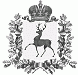 АДМИНИСТРАЦИЯ РАБОЧЕГО ПОСЁЛКА ШАРАНГАШАРАНГСКОГО МУНИЦИПАЛЬНОГО РАЙОНАНИЖЕГОРОДСКОЙ ОБЛАСТИПОСТАНОВЛЕНИЕот 02.08.2018							N70О внесении изменений в постановление администрации рабочего поселка Шаранга Шарангского муниципального района Нижегородской области от 05.11.2014 №70 «Об утверждении Порядка размещения сведений о доходах, расходах, об имуществе и обязательствах имущественного характера отдельных категорий лиц и членов их семей на официальных сайтах органов местного самоуправления  и организаций и предоставления этих сведений средствам массовой информации для опубликования»        В соответствии с Федеральным законом от 25 декабря 2008 года №273-ФЗ «О противодействии коррупции», Указом Президента Российской Федерации от 15 июля 2015 года №364 «О мерах по совершенствованию организации деятельности в области противодействии коррупции» , администрация рабочего посёлка Шаранга Шарангского муниципального района Нижегородской области (далее – администрация)   п о с т а н о в л я е т:           1.Внести в  постановление администрации рабочего поселка Шаранга Шарангского муниципального района Нижегородской области от 05.11.2014 №70 «Об утверждении Порядка размещения сведений о доходах, расходах, об имуществе и обязательствах имущественного характера отдельных категорий лиц и членов их семей на официальных сайтах органов местного самоуправления  и организаций и предоставления этих сведений средствам массовой информации для опубликования» изменения согласно приложению.          2. Контроль за исполнением настоящего постановления оставляю за собой.Глава администрации	С.В.КраевУТВЕРЖДЕНЫпостановлением администрации рабочего посёлка Шаранга Шарангского муниципального района Нижегородской области от 02.08.2018 №70Изменения в постановление администрации рабочего поселка Шаранга Шарангского муниципального района Нижегородской области от 05.11.2014 №70 «Об утверждении Порядка размещения сведений о доходах, расходах, об имуществе и обязательствах имущественного характера отдельных категорий лиц и членов их семей на официальных сайтах органов местного самоуправления  и организаций и предоставления этих сведений средствам массовой информации для опубликования»     1.Внести в постановление администрации рабочего поселка Шаранга Шарангского муниципального района Нижегородской области от 05.11.2014 №70 «Об утверждении Порядка размещения сведений о доходах, расходах, об имуществе и обязательствах имущественного характера отдельных категорий лиц и членов их семей на официальных сайтах органов местного самоуправления  и организаций и предоставления этих сведений средствам массовой информации для опубликования» (далее- постановление)  следующие изменения:Подпункт «г» пункта 2 изложить в следующей редакции:«г) сведения об источниках получения средств, за счет которых совершены сделки по приобретению земельного участка, иного объекта недвижимого имущества, транспортного средства, ценных бумаг, долей участия, паев в уставных (складочных) капиталах организаций, если общая сумма таких сделок превышает общий доход служащего (работника) и его супруги (супруга) за три последних года, предшествующих отчетному периоду.»; В пункте 6:- предложение второе изложить в следующей редакции:«В этом случае такие сведения размещаются на официальных сайтах указанных организаций в информационно-телекоммуникационной сети "Интернет" в соответствии с требованиями к размещению и наполнению подразделов, посвященных вопросам противодействия коррупции официальных сайтов указанных организаций, иных организаций, созданных на основании муниципальных нормативно-правовых актов администрации Шарангского муниципального района, а в соответствующем разделе официального сайта органа местного самоуправления дается ссылка на адрес официального сайта организации в информационно-телекоммуникационной сети "Интернет", где такие сведения размещены.»;- предложение третье исключить.